K2 – DFTento týden si zopakujeme Immanuela Kanta, informace čerpejte ze zaslaných materiálů, ne z wikipedie, test můžete vyplnit zde:https://forms.gle/JJkcLXuoLChyLFVQA A zde naleznete odkaz na poslední týden mediální posilovny a správné odpovědi z minulého týdne.https://www.jsns.cz/nove/projekty/medialni-vzdelavani/tmv-2020/cvicebnice/kruhovy_trenink_pdf/mqposilovna_kruhovy_trenink_lekce_05.pdf 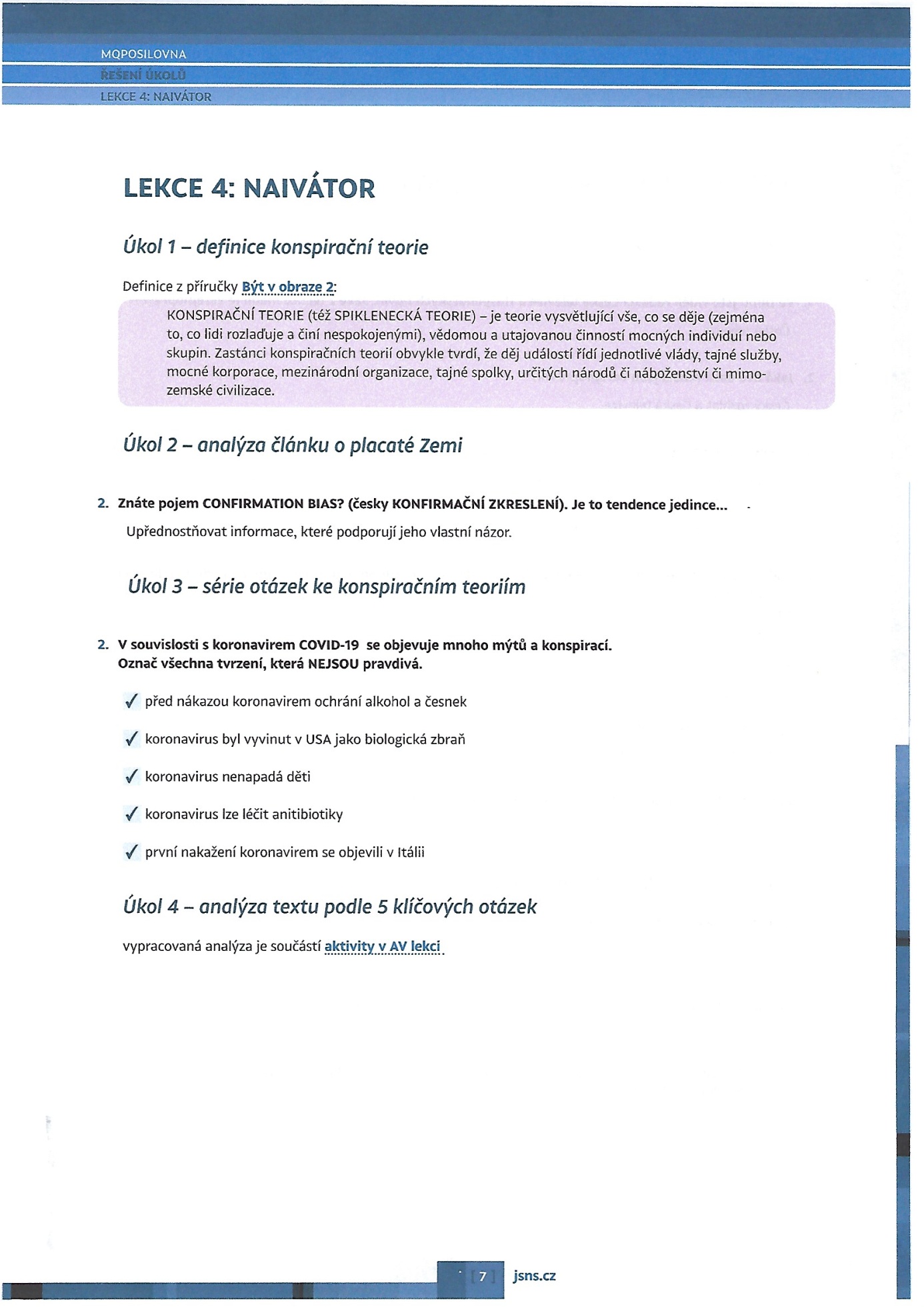 